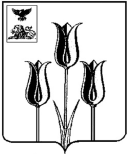 ВОЛОКОНОВСКИЙ РАЙОНАДМИНИСТРАЦИЯ МУНИЦИПАЛЬНОГО РАЙОНА «ВОЛОКОНОВСКИЙ РАЙОН»БЕЛГОРОДСКОЙ ОБЛАСТИР А С П О Р Я Ж Е Н И ЕВолоконовка27 июня 2019 г.                                                                                                                                                № 99-01/581Об утверждении регламента администрирования применения инструментов бережливого управления в органах местного самоуправления Волоконовского районаВ соответствии с распоряжением Губернатора Белгородской области от 04 июня 2019 года № 452-р «Об утверждении регламента администрирования применения инструментов бережливого управления в органах исполнительной власти и государственных органах Белгородской области», в целях усиления контроля за применением инструментов бережливого управления в органах местного самоуправления Волоконовского района:	1. Утвердить регламент администрирования применения инструментов бережливого управления в органах местного самоуправления Волоконовского района (прилагается).	2. Руководителям органов местного самоуправления района:- определить сотрудников, к должностным обязанностям которых относится организация использования и контроль за применением инструментов бережливого управления в органах местного самоуправления района, актуализируя их должностные инструкции в соответствии с регламентом администрирования применения инструментов бережливого управления в органах местного самоуправления района, утвержденным в пункте 1 настоящего распоряжения;- информацию о сотрудниках, к должностным обязанностям которых относится организация использования и контроль за применением инструментов бережливого управления, представить в отдел муниципальной службы и кадров администрации района в срок до 1 августа 2019 года.3. Контроль за исполнением настоящего распоряжения возложить на заместителя главы администрации района, руководителя аппарата главы администрации района С.В. Цыганкову.Глава администрации района                                                       С.И. БикетовРегламент администрирования
применения инструментов бережливого управления
в органах местного самоуправления Волоконовского районаОбщие положения1.1. Регламент администрирования применения инструментов бережливого управления в органах местного самоуправления Волоконовского района (далее - Регламент) разработан в целях обеспечения контроля за применением инструментов бережливого управления в органах местного самоуправления района в соответствии с постановлением администрации Волоконовского района от 18 июня 2018 года № 203 «Об утверждении Положения о бережливом управлении в органах местного самоуправления Волоконовского района» (далее - Положение о бережливом управлении).1.2. В целях настоящего Регламента под администрированием понимается совокупность механизмов контроля и мониторинга за применением инструментов бережливого управления.1.3.Администрирование применения инструментов бережливого управления в органах местного самоуправления района (далее - органы МСУ района) осуществляется на следующих уровнях:- на первом уровне - тим-лидером;- на втором уровне - куратором, ответственным за внедрение бережливого управления, определенным распоряжением администрации Волоконовского района (далее - Куратор), и сотрудниками, к должностным обязанностям которых относится организация использования и контроль за применением инструментов бережливого управления в соответствующем органе МСУ района (далее - Сотрудники органа МСУ района);- на третьем уровне – отделом муниципальной службы и кадров администрации района, к задачам которого относится внедрение инструментов бережливого управления в органах МСУ района.1.4. Администрирование применения инструментов бережливого управления и взаимодействие Сотрудников органа МСУ района и отдела муниципальной службы и кадров администрации района осуществляется посредством визуального контроля сотрудниками отдела муниципальной службы и кадров администрации района использования инструментов бережливого управления в деятельности органов МСУ района в соответствии с методологией.1.5. Администрирование применения инструмента бережливого управления осуществляется с момента проведения отделом муниципальной службы и кадров администрации района корпоративного обучения работе с соответствующим инструментом бережливого управления.2. Администрирование внедрения и применения инструментов бережливого управления2.1. Инструмент бережливого управления «Картирование процесса».2.1.1. Куратор и Сотрудники органа МСУ района обеспечивают контроль за использованием инструмента бережливого управления «Картирование процесса» в соответствии с распоряжением администрации Волоконовского района от 11 марта 2019 года № 99-01/152 «Об утверждении методических рекомендаций по проведению картирования процессов в органах местного самоуправления Волоконовского района».2.1.2. В течение 1 (одного) месяца с момента окончания последней работы в реализуемом в настоящем времени бережливом проекте или дорожной карте выбирается следующий процесс для картирования.2.1.3. Информация о выбранном процессе направляется в отдел муниципальной службы и кадров администрации района не позднее чем за неделю до начала картирования.2.1.4. Картирование процесса осуществляется в срок, не превышающий 42 (сорок два) календарных дня с даты выбора процесса.2.1.5. При проведении картирования процесса инструменты визуализации картирования процесса (карта текущего состояния процесса, пирамида проблем, анализ «5 почему?», карта текущего состояния) размещаются в кабинете руководителя бережливого проекта или в кабинете одного из членов команды проекта.2.1.6. По завершении картирования процесса руководитель проекта совместно с Сотрудниками органа МСУ района в соответствии с критериями, разрабатываемыми отделом управления проектами администрации района, принимают решение о подготовке итогов картирования для защиты в качестве бережливого проекта или реализации их в рамках дорожной карты.2.1.6.1. Итоги картирования процесса, соответствующие критериям бережливых проектов, рассматриваются на заседании экспертной комиссии в течение 2 (двух) недель после завершения картирования.2.1.6.2. В течение календарного года количество инициированных в каждом органе МСУ района бережливых проектов должно соответствовать количеству отделов.2.1.6.3. Итоги картирования процесса, не соответствующие критериям бережливых проектов, утверждаются Куратором и реализуются в качестве дорожной карты.2.1.6.4. Количество дорожных карт, реализуемых в течение календарного года, в каждом органе МСУ района не ограничено.2.1.7. Инструменты визуализации, используемые в рамках мероприятий по оптимизации процесса, размещаются в кабинете руководителя бережливого проекта или в кабинете одного из членов команды проекта. 2.1.8. Контроль за соблюдением сроков и качества проведения картирования процессов,	утверждения дорожной карты, подготовки презентационного материала для рассмотрения на заседании экспертной комиссии, в том числе контроль за соблюдением порядка согласования бережливых проектов, осуществляют Сотрудники органа МСУ района и Куратор.2.1.9. Подготовленный презентационный материал для рассмотрения на заседании экспертной комиссии направляется в отдел управления проектами администрации района не менее чем за 3 (три) рабочих дня до проведения экспертной комиссии.2.1.10. После защиты бережливого проекта на экспертной комиссии инициация, планирование, реализация и завершение бережливых проектов осуществляются в соответствии с распоряжением главы администрации Волоконовского района от 22 января 2013 года № 51 «Об утверждении регламента администрирования проектов в органах местного самоуправления Волоконовского района».2.1.11. На заседание экспертной комиссии по вопросам проектной деятельности, на которой рассматриваются бережливые проекты, приглашается представитель отдела муниципальной службы и кадров администрации района.2.1.12. В период проведения картирования и реализации бережливого проекта отдел муниципальной службы и кадров администрации района осуществляет ежемесячный мониторинг размещения и использования инструментов визуализации в соответствии с установленной методологией.2.1.13. Ежеквартально отдел управления проектами администрации района формирует рейтинг органов МСУ района на основании количества инициированных бережливых проектов и представляет его главе администрации района.2.2. Инструменты бережливого управления «Доска задач», «Совещания в формате 15-минутной ежедневной встречи у доски задач», «Организация рабочего пространства».2.2.1. Куратор и Сотрудники органа МСУ района обеспечивают контроль за использованием инструментов «Доска задач», «Совещания в формате 15-минутной ежедневной встречи у доски задач», «Организация рабочего пространства» на постоянной основе в соответствии:- с распоряжением администрации Волоконовского района от 20 марта 2019 года № 99-01/200 «Об утверждении методических рекомендаций по работе с доской задач и проведению совещаний в формате 15-минутной ежедневной встречи у доски задач в муниципальном районе «Волоконовский район»»;- с распоряжением администрации Волоконовского района от 17 апреля 2019 года № 99-01/293 «Об утверждении методических рекомендаций по внедрению инструмента организации рабочего пространства в органах местного самоуправления муниципального района «Волоконовский район»».2.2.2. Организационно-контрольный отдел администрации района осуществляет ежемесячный мониторинг использования инструментов «Доска задач», «Совещания в формате 15-минутной ежедневной встречи у доски задач», «Организация рабочего пространства» в органах МСУ района посредством визуального контроля.2.2.2.1. В случае выявления нарушений методологии при использовании инструментов «Доска задач», «Совещания в формате 15-минутной ежедневной встречи у доски задач», «Организация рабочего пространства» в процессе визуального контроля организационно-контрольный отдел администрации района информирует Сотрудников органа МСУ района о выявленных нарушениях.2.2.2.2. Куратор и Сотрудники органа власти области в течение 7 (семи) календарных дней обеспечивают устранение выявленных нарушений.2.2.2.3. Организационно-контрольный отдел администрации района осуществляет контроль за устранением нарушений в рамках последующего мониторинга.3. Ответственность участников процесса внедрения и применения инструментов бережливого управления3.1. В случае нарушения требований методических рекомендаций по использованию инструментов бережливого управления Куратор органа МСУ района информирует руководителя органа МСУ района о сотрудниках, допустивших указанные нарушения требований, для принятия мер по устранению причин нарушений.3.2. Отдел муниципальной службы и кадров администрации района, к задачам которого относится внедрение инструментов бережливого управления в органах МСУ района, представляет информацию в виде служебной записки руководителю органа МСУ района о наличии нарушений требований методических рекомендаций, которые не были устранены в течение 7 (семи) календарных дней, с указанием лиц, их допустивших.3.3. По результатам рассмотрения служебной записки руководитель органа МСУ района информирует главу администрации района о не устраненных в установленный срок нарушениях.Утвержденраспоряжением администрации районаот 27 июня 2019 года№ 99-01/581